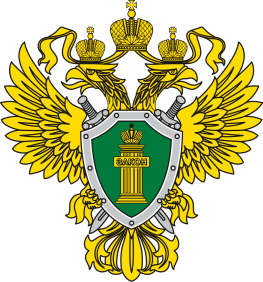 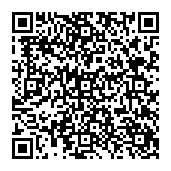 Прокуратура г. Березники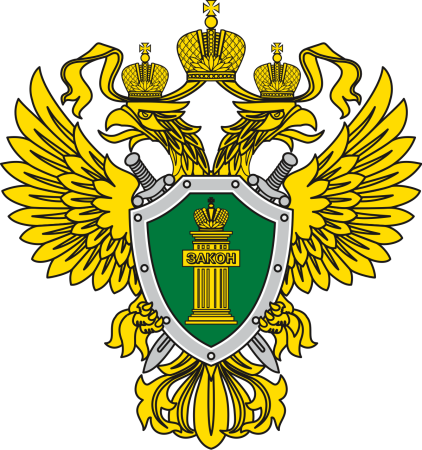 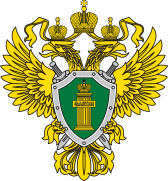 